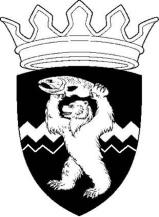 А Д М И Н И С Т Р А Ц И ЯЕЛИЗОВСКОГО МУНИЦИПАЛЬНОГО РАЙОНА КАМЧАТСКОГО КРАЯП О С Т А Н О В Л Е Н И Е   ____________________________________________________________  06.04.2020 № 391О временном порядке предоставления мер социальной поддержки в виде обеспечения бесплатным питанием отдельных категорий граждан в период получения ими образования с применением дистанционных образовательных технологий в муниципальных общеобразовательных организациях Елизовского муниципального районаВ соответствии с Законом Камчатского края от 12.02.2014 № 390 «О мерах социальной поддержки отдельных категорий граждан в период получения ими образования в государственных и муниципальных образовательных организациях в Камчатском крае», распоряжением Губернатора Камчатского края от 12.03.2020 № 267-р, руководствуясь постановлением Правительства Камчатского края от 03.04.2020 № 117-П «О Временном порядке предоставления мер социальной поддержки отдельным категориям граждан в виде обеспечения бесплатным питанием в период получения ими образования в государственных и муниципальных образовательных организациях в Камчатском крае», в  целях обеспечения санитарно-эпидемиологического благополучия населения в связи с распространением новой коронавирусной инфекции (COVID-19), руководствуясь ст.ст. 27, 28, 37 Устава Елизовского муниципального района,ПОСТАНОВЛЯЮ:Установить настоящим постановлением на период реализации в муниципальных общеобразовательных организациях Елизовского муниципального района образовательных программ с применением  электронного обучения и дистанционных образовательных технологий с 06.04.2020 по 30.04.2020 временный порядок предоставления мер социальной поддержки отдельным категориям граждан в виде обеспечения бесплатным питанием (далее – меры социальной поддержки) путем предоставления денежной компенсации стоимости питания в размере, соответствующем денежным нормам обеспечения бесплатным питанием и определяемом в соответствии с постановлением Администрации Елизовского муниципального района от 01.04.2020 № 373 «О денежных нормах обеспечения бесплатным питанием обучающихся муниципальных общеобразовательных организаций Елизовского муниципального района на 2020 год» (далее – денежная компенсация). Управлению образования Администрации Елизовского муниципального района (далее - Управление образования) обеспечить предоставление мер социальной поддержки отдельным категориям граждан в виде обеспечения бесплатным питанием, предусмотренных пунктом 1 статьи 4, подпунктами «а» и «б» пункта 1 статьи 5, подпунктами «а» и «б» пункта 1 статьи 6, подпунктами «а» и «б» пункта 2 статьи 8, подпунктами «а» и «б» пункта 1 статьи 10 Закона Камчатского края от 12.02.2014 № 390 «О мерах социальной поддержки отдельных категорий граждан в период получения ими образования в государственных и муниципальных образовательных организациях в Камчатском крае».Установить, что на период действия временного порядка не подлежит применению раздел 2 приложения к постановлению Правительства Камчатского края от 18.04.2014 № 183-П «Об утверждении Порядка предоставления мер социальной поддержи отдельным категориям граждан в период получения ими образования в государственных и муниципальных образовательных организация Камчатского края». Руководителям муниципальных общеобразовательных учреждений Елизовского муниципального района предоставить в Управление образования заявления родителей (законных представителей) на имя руководителя Управления образования о предоставлении денежной компенсации (форма заявления утверждается приказом Управления образования), с указанием способа, определенным пунктом 5.9. Постановления Правительства Камчатского края от 18.04.2014 № 183-П, за исключением способа выплаты почтовым переводом по адресу, указанному родителем (законным представителем) в заявлении о предоставлении денежной компенсации. Определить муниципальное казенное учреждение «Центр бухгалтерского обслуживания и материально-технического обеспечения» ответственным за начисление и перечисление денежной компенсации родителям (законным представителям) способом, указанным в заявлении, в течение 10 банковских дней с момента поступления заявления в Управление образования.Управлению делами Администрации Елизовского муниципального района - муниципальному казенному учреждению разместить настоящее постановление на официальном сайте Администрации Елизовского муниципального района и опубликовать в средствах массовой информации. Настоящее постановление вступает в силу после его опубликования.  Контроль исполнения настоящего постановления возложить 
на руководителя Управления образования Администрации Елизовского муниципального района – муниципального казенного учреждения.Врип главы Елизовскогомуниципального района        		                                                       С.Н. Тюлькин